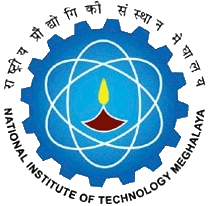 National Institute of Technology MeghalayaAn Institute of National ImportanceNational Institute of Technology MeghalayaAn Institute of National ImportanceNational Institute of Technology MeghalayaAn Institute of National ImportanceNational Institute of Technology MeghalayaAn Institute of National ImportanceNational Institute of Technology MeghalayaAn Institute of National ImportanceNational Institute of Technology MeghalayaAn Institute of National ImportanceNational Institute of Technology MeghalayaAn Institute of National ImportanceNational Institute of Technology MeghalayaAn Institute of National ImportanceNational Institute of Technology MeghalayaAn Institute of National ImportanceNational Institute of Technology MeghalayaAn Institute of National ImportanceNational Institute of Technology MeghalayaAn Institute of National ImportanceCURRICULUMCURRICULUMCURRICULUMCURRICULUMProgrammeProgrammeProgrammeMaster of TechnologyMaster of TechnologyMaster of TechnologyMaster of TechnologyMaster of TechnologyYear of RegulationYear of RegulationYear of RegulationYear of RegulationYear of RegulationYear of Regulation2018-192018-192018-192018-19DepartmentDepartmentDepartmentCivil EngineeringCivil EngineeringCivil EngineeringCivil EngineeringCivil EngineeringSemesterSemesterSemesterSemesterSemesterSemesterIIIIIIIICourseCodeCourseCodeCourse NameCourse NamePre requisitesPre requisitesCredit StructureCredit StructureCredit StructureCredit StructureCredit StructureMarks DistributionMarks DistributionMarks DistributionMarks DistributionMarks DistributionMarks DistributionMarks DistributionCourseCodeCourseCodeCourse NameCourse NamePre requisitesPre requisitesLTTPCINTINTMIDMIDENDENDTotalCE506CE506Slopes and Retaining StructuresSlopes and Retaining StructuresNoneNone3000350505050100100100CourseObjectivesCourseObjectivesTo impart knowledge on investigation, analysis, design, and stabilization of slopes.To learn basic concepts of analysing stability of slopes; seepage; design of different types of retaining structures.To impart knowledge on investigation, analysis, design, and stabilization of slopes.To learn basic concepts of analysing stability of slopes; seepage; design of different types of retaining structures.To impart knowledge on investigation, analysis, design, and stabilization of slopes.To learn basic concepts of analysing stability of slopes; seepage; design of different types of retaining structures.Course OutcomesCourse OutcomesCO1CO1Able to Gain knowledge about the purpose of computing slope stability and understand the basic concepts of various slope stability analysis procedures.Able to Gain knowledge about the purpose of computing slope stability and understand the basic concepts of various slope stability analysis procedures.Able to Gain knowledge about the purpose of computing slope stability and understand the basic concepts of various slope stability analysis procedures.Able to Gain knowledge about the purpose of computing slope stability and understand the basic concepts of various slope stability analysis procedures.Able to Gain knowledge about the purpose of computing slope stability and understand the basic concepts of various slope stability analysis procedures.Able to Gain knowledge about the purpose of computing slope stability and understand the basic concepts of various slope stability analysis procedures.Able to Gain knowledge about the purpose of computing slope stability and understand the basic concepts of various slope stability analysis procedures.Able to Gain knowledge about the purpose of computing slope stability and understand the basic concepts of various slope stability analysis procedures.Able to Gain knowledge about the purpose of computing slope stability and understand the basic concepts of various slope stability analysis procedures.CourseObjectivesCourseObjectivesTo impart knowledge on investigation, analysis, design, and stabilization of slopes.To learn basic concepts of analysing stability of slopes; seepage; design of different types of retaining structures.To impart knowledge on investigation, analysis, design, and stabilization of slopes.To learn basic concepts of analysing stability of slopes; seepage; design of different types of retaining structures.To impart knowledge on investigation, analysis, design, and stabilization of slopes.To learn basic concepts of analysing stability of slopes; seepage; design of different types of retaining structures.Course OutcomesCourse OutcomesCO2CO2Able to estimate seepage through dam sections and foundations Able to estimate seepage through dam sections and foundations Able to estimate seepage through dam sections and foundations Able to estimate seepage through dam sections and foundations Able to estimate seepage through dam sections and foundations Able to estimate seepage through dam sections and foundations Able to estimate seepage through dam sections and foundations Able to estimate seepage through dam sections and foundations Able to estimate seepage through dam sections and foundations CourseObjectivesCourseObjectivesTo impart knowledge on investigation, analysis, design, and stabilization of slopes.To learn basic concepts of analysing stability of slopes; seepage; design of different types of retaining structures.To impart knowledge on investigation, analysis, design, and stabilization of slopes.To learn basic concepts of analysing stability of slopes; seepage; design of different types of retaining structures.To impart knowledge on investigation, analysis, design, and stabilization of slopes.To learn basic concepts of analysing stability of slopes; seepage; design of different types of retaining structures.Course OutcomesCourse OutcomesCO3CO3Able to Identify the basic design requirements and causes of failures of dams, distinguish foundation types and the different fill materialsAble to Identify the basic design requirements and causes of failures of dams, distinguish foundation types and the different fill materialsAble to Identify the basic design requirements and causes of failures of dams, distinguish foundation types and the different fill materialsAble to Identify the basic design requirements and causes of failures of dams, distinguish foundation types and the different fill materialsAble to Identify the basic design requirements and causes of failures of dams, distinguish foundation types and the different fill materialsAble to Identify the basic design requirements and causes of failures of dams, distinguish foundation types and the different fill materialsAble to Identify the basic design requirements and causes of failures of dams, distinguish foundation types and the different fill materialsAble to Identify the basic design requirements and causes of failures of dams, distinguish foundation types and the different fill materialsAble to Identify the basic design requirements and causes of failures of dams, distinguish foundation types and the different fill materialsCourseObjectivesCourseObjectivesTo impart knowledge on investigation, analysis, design, and stabilization of slopes.To learn basic concepts of analysing stability of slopes; seepage; design of different types of retaining structures.To impart knowledge on investigation, analysis, design, and stabilization of slopes.To learn basic concepts of analysing stability of slopes; seepage; design of different types of retaining structures.To impart knowledge on investigation, analysis, design, and stabilization of slopes.To learn basic concepts of analysing stability of slopes; seepage; design of different types of retaining structures.Course OutcomesCourse OutcomesCO4CO4Able to understand the Earth pressure theories, concepts on rigid and flexible retaining structures, bulkheadsAble to understand the Earth pressure theories, concepts on rigid and flexible retaining structures, bulkheadsAble to understand the Earth pressure theories, concepts on rigid and flexible retaining structures, bulkheadsAble to understand the Earth pressure theories, concepts on rigid and flexible retaining structures, bulkheadsAble to understand the Earth pressure theories, concepts on rigid and flexible retaining structures, bulkheadsAble to understand the Earth pressure theories, concepts on rigid and flexible retaining structures, bulkheadsAble to understand the Earth pressure theories, concepts on rigid and flexible retaining structures, bulkheadsAble to understand the Earth pressure theories, concepts on rigid and flexible retaining structures, bulkheadsAble to understand the Earth pressure theories, concepts on rigid and flexible retaining structures, bulkheadsCourseObjectivesCourseObjectivesTo impart knowledge on investigation, analysis, design, and stabilization of slopes.To learn basic concepts of analysing stability of slopes; seepage; design of different types of retaining structures.To impart knowledge on investigation, analysis, design, and stabilization of slopes.To learn basic concepts of analysing stability of slopes; seepage; design of different types of retaining structures.To impart knowledge on investigation, analysis, design, and stabilization of slopes.To learn basic concepts of analysing stability of slopes; seepage; design of different types of retaining structures.Course OutcomesCourse OutcomesCO5CO5Able to understand the concepts and design the Reinforced soil walls/slopesAble to understand the concepts and design the Reinforced soil walls/slopesAble to understand the concepts and design the Reinforced soil walls/slopesAble to understand the concepts and design the Reinforced soil walls/slopesAble to understand the concepts and design the Reinforced soil walls/slopesAble to understand the concepts and design the Reinforced soil walls/slopesAble to understand the concepts and design the Reinforced soil walls/slopesAble to understand the concepts and design the Reinforced soil walls/slopesAble to understand the concepts and design the Reinforced soil walls/slopesSYLLABUSSYLLABUSSYLLABUSSYLLABUSSYLLABUSSYLLABUSSYLLABUSSYLLABUSSYLLABUSSYLLABUSSYLLABUSSYLLABUSSYLLABUSSYLLABUSSYLLABUSSYLLABUSSYLLABUSSYLLABUSNo.ContentContentContentContentContentContentContentContentContentContentContentHoursHoursHoursHoursCOsCOsISlope stabilityInfinite slopes; finite height slopes – Swedish method, Bishop’s simplified method and other limit equilibrium methods; Stability charts; conditions of analysis – steady state, end of construction and sudden draw down; earthquake effects.Slope stabilityInfinite slopes; finite height slopes – Swedish method, Bishop’s simplified method and other limit equilibrium methods; Stability charts; conditions of analysis – steady state, end of construction and sudden draw down; earthquake effects.Slope stabilityInfinite slopes; finite height slopes – Swedish method, Bishop’s simplified method and other limit equilibrium methods; Stability charts; conditions of analysis – steady state, end of construction and sudden draw down; earthquake effects.Slope stabilityInfinite slopes; finite height slopes – Swedish method, Bishop’s simplified method and other limit equilibrium methods; Stability charts; conditions of analysis – steady state, end of construction and sudden draw down; earthquake effects.Slope stabilityInfinite slopes; finite height slopes – Swedish method, Bishop’s simplified method and other limit equilibrium methods; Stability charts; conditions of analysis – steady state, end of construction and sudden draw down; earthquake effects.Slope stabilityInfinite slopes; finite height slopes – Swedish method, Bishop’s simplified method and other limit equilibrium methods; Stability charts; conditions of analysis – steady state, end of construction and sudden draw down; earthquake effects.Slope stabilityInfinite slopes; finite height slopes – Swedish method, Bishop’s simplified method and other limit equilibrium methods; Stability charts; conditions of analysis – steady state, end of construction and sudden draw down; earthquake effects.Slope stabilityInfinite slopes; finite height slopes – Swedish method, Bishop’s simplified method and other limit equilibrium methods; Stability charts; conditions of analysis – steady state, end of construction and sudden draw down; earthquake effects.Slope stabilityInfinite slopes; finite height slopes – Swedish method, Bishop’s simplified method and other limit equilibrium methods; Stability charts; conditions of analysis – steady state, end of construction and sudden draw down; earthquake effects.Slope stabilityInfinite slopes; finite height slopes – Swedish method, Bishop’s simplified method and other limit equilibrium methods; Stability charts; conditions of analysis – steady state, end of construction and sudden draw down; earthquake effects.Slope stabilityInfinite slopes; finite height slopes – Swedish method, Bishop’s simplified method and other limit equilibrium methods; Stability charts; conditions of analysis – steady state, end of construction and sudden draw down; earthquake effects.08080808CO1CO1IISeepageFlow-net in isotropic, anisotropic, and layered media; entrance-exit conditions; determination of phreatic line. SeepageFlow-net in isotropic, anisotropic, and layered media; entrance-exit conditions; determination of phreatic line. SeepageFlow-net in isotropic, anisotropic, and layered media; entrance-exit conditions; determination of phreatic line. SeepageFlow-net in isotropic, anisotropic, and layered media; entrance-exit conditions; determination of phreatic line. SeepageFlow-net in isotropic, anisotropic, and layered media; entrance-exit conditions; determination of phreatic line. SeepageFlow-net in isotropic, anisotropic, and layered media; entrance-exit conditions; determination of phreatic line. SeepageFlow-net in isotropic, anisotropic, and layered media; entrance-exit conditions; determination of phreatic line. SeepageFlow-net in isotropic, anisotropic, and layered media; entrance-exit conditions; determination of phreatic line. SeepageFlow-net in isotropic, anisotropic, and layered media; entrance-exit conditions; determination of phreatic line. SeepageFlow-net in isotropic, anisotropic, and layered media; entrance-exit conditions; determination of phreatic line. SeepageFlow-net in isotropic, anisotropic, and layered media; entrance-exit conditions; determination of phreatic line. 06060606CO2CO2IIIEarth DamsIntroduction, factors influencing design, design of components, construction, instrumentation. Road and rail embankments.Earth DamsIntroduction, factors influencing design, design of components, construction, instrumentation. Road and rail embankments.Earth DamsIntroduction, factors influencing design, design of components, construction, instrumentation. Road and rail embankments.Earth DamsIntroduction, factors influencing design, design of components, construction, instrumentation. Road and rail embankments.Earth DamsIntroduction, factors influencing design, design of components, construction, instrumentation. Road and rail embankments.Earth DamsIntroduction, factors influencing design, design of components, construction, instrumentation. Road and rail embankments.Earth DamsIntroduction, factors influencing design, design of components, construction, instrumentation. Road and rail embankments.Earth DamsIntroduction, factors influencing design, design of components, construction, instrumentation. Road and rail embankments.Earth DamsIntroduction, factors influencing design, design of components, construction, instrumentation. Road and rail embankments.Earth DamsIntroduction, factors influencing design, design of components, construction, instrumentation. Road and rail embankments.Earth DamsIntroduction, factors influencing design, design of components, construction, instrumentation. Road and rail embankments.07070707CO3CO3IVEarth PressureTypes; Rankine’s theory and Coulomb’s theory; Effects due to wall friction; Graphical methods; Earthquake effects. Rigid retaining structures: Types; stability analysis. Flexible retaining structures: Types; material; cantilever sheet piles; anchored bulkheads–methods of analysis, moment reduction factors; anchorage.Earth PressureTypes; Rankine’s theory and Coulomb’s theory; Effects due to wall friction; Graphical methods; Earthquake effects. Rigid retaining structures: Types; stability analysis. Flexible retaining structures: Types; material; cantilever sheet piles; anchored bulkheads–methods of analysis, moment reduction factors; anchorage.Earth PressureTypes; Rankine’s theory and Coulomb’s theory; Effects due to wall friction; Graphical methods; Earthquake effects. Rigid retaining structures: Types; stability analysis. Flexible retaining structures: Types; material; cantilever sheet piles; anchored bulkheads–methods of analysis, moment reduction factors; anchorage.Earth PressureTypes; Rankine’s theory and Coulomb’s theory; Effects due to wall friction; Graphical methods; Earthquake effects. Rigid retaining structures: Types; stability analysis. Flexible retaining structures: Types; material; cantilever sheet piles; anchored bulkheads–methods of analysis, moment reduction factors; anchorage.Earth PressureTypes; Rankine’s theory and Coulomb’s theory; Effects due to wall friction; Graphical methods; Earthquake effects. Rigid retaining structures: Types; stability analysis. Flexible retaining structures: Types; material; cantilever sheet piles; anchored bulkheads–methods of analysis, moment reduction factors; anchorage.Earth PressureTypes; Rankine’s theory and Coulomb’s theory; Effects due to wall friction; Graphical methods; Earthquake effects. Rigid retaining structures: Types; stability analysis. Flexible retaining structures: Types; material; cantilever sheet piles; anchored bulkheads–methods of analysis, moment reduction factors; anchorage.Earth PressureTypes; Rankine’s theory and Coulomb’s theory; Effects due to wall friction; Graphical methods; Earthquake effects. Rigid retaining structures: Types; stability analysis. Flexible retaining structures: Types; material; cantilever sheet piles; anchored bulkheads–methods of analysis, moment reduction factors; anchorage.Earth PressureTypes; Rankine’s theory and Coulomb’s theory; Effects due to wall friction; Graphical methods; Earthquake effects. Rigid retaining structures: Types; stability analysis. Flexible retaining structures: Types; material; cantilever sheet piles; anchored bulkheads–methods of analysis, moment reduction factors; anchorage.Earth PressureTypes; Rankine’s theory and Coulomb’s theory; Effects due to wall friction; Graphical methods; Earthquake effects. Rigid retaining structures: Types; stability analysis. Flexible retaining structures: Types; material; cantilever sheet piles; anchored bulkheads–methods of analysis, moment reduction factors; anchorage.Earth PressureTypes; Rankine’s theory and Coulomb’s theory; Effects due to wall friction; Graphical methods; Earthquake effects. Rigid retaining structures: Types; stability analysis. Flexible retaining structures: Types; material; cantilever sheet piles; anchored bulkheads–methods of analysis, moment reduction factors; anchorage.Earth PressureTypes; Rankine’s theory and Coulomb’s theory; Effects due to wall friction; Graphical methods; Earthquake effects. Rigid retaining structures: Types; stability analysis. Flexible retaining structures: Types; material; cantilever sheet piles; anchored bulkheads–methods of analysis, moment reduction factors; anchorage.08080808CO4CO4VReinforced soil wallsElements and stability. Soil arching. Braced excavation: Pressure distribution in sands and clays; bottom heave, Reinforced slopes. Soil nailing; Gabions.Reinforced soil wallsElements and stability. Soil arching. Braced excavation: Pressure distribution in sands and clays; bottom heave, Reinforced slopes. Soil nailing; Gabions.Reinforced soil wallsElements and stability. Soil arching. Braced excavation: Pressure distribution in sands and clays; bottom heave, Reinforced slopes. Soil nailing; Gabions.Reinforced soil wallsElements and stability. Soil arching. Braced excavation: Pressure distribution in sands and clays; bottom heave, Reinforced slopes. Soil nailing; Gabions.Reinforced soil wallsElements and stability. Soil arching. Braced excavation: Pressure distribution in sands and clays; bottom heave, Reinforced slopes. Soil nailing; Gabions.Reinforced soil wallsElements and stability. Soil arching. Braced excavation: Pressure distribution in sands and clays; bottom heave, Reinforced slopes. Soil nailing; Gabions.Reinforced soil wallsElements and stability. Soil arching. Braced excavation: Pressure distribution in sands and clays; bottom heave, Reinforced slopes. Soil nailing; Gabions.Reinforced soil wallsElements and stability. Soil arching. Braced excavation: Pressure distribution in sands and clays; bottom heave, Reinforced slopes. Soil nailing; Gabions.Reinforced soil wallsElements and stability. Soil arching. Braced excavation: Pressure distribution in sands and clays; bottom heave, Reinforced slopes. Soil nailing; Gabions.Reinforced soil wallsElements and stability. Soil arching. Braced excavation: Pressure distribution in sands and clays; bottom heave, Reinforced slopes. Soil nailing; Gabions.Reinforced soil wallsElements and stability. Soil arching. Braced excavation: Pressure distribution in sands and clays; bottom heave, Reinforced slopes. Soil nailing; Gabions.07070707CO5CO5Total HoursTotal HoursTotal HoursTotal HoursTotal HoursTotal HoursTotal HoursTotal HoursTotal HoursTotal HoursTotal HoursTotal Hours36363636Essential ReadingsEssential ReadingsEssential ReadingsEssential ReadingsEssential ReadingsEssential ReadingsEssential ReadingsEssential ReadingsEssential ReadingsEssential ReadingsEssential ReadingsEssential ReadingsEssential ReadingsEssential ReadingsEssential ReadingsEssential ReadingsEssential ReadingsEssential ReadingsAbramson, L. W., Lee, T. S., Sharma, S., and Boyce, G. M. (1996). Slope Stability and Stabilization Methods, John Wiley & Sons, New York.Abramson, L. W., Lee, T. S., Sharma, S., and Boyce, G. M. (1996). Slope Stability and Stabilization Methods, John Wiley & Sons, New York.Abramson, L. W., Lee, T. S., Sharma, S., and Boyce, G. M. (1996). Slope Stability and Stabilization Methods, John Wiley & Sons, New York.Abramson, L. W., Lee, T. S., Sharma, S., and Boyce, G. M. (1996). Slope Stability and Stabilization Methods, John Wiley & Sons, New York.Abramson, L. W., Lee, T. S., Sharma, S., and Boyce, G. M. (1996). Slope Stability and Stabilization Methods, John Wiley & Sons, New York.Abramson, L. W., Lee, T. S., Sharma, S., and Boyce, G. M. (1996). Slope Stability and Stabilization Methods, John Wiley & Sons, New York.Abramson, L. W., Lee, T. S., Sharma, S., and Boyce, G. M. (1996). Slope Stability and Stabilization Methods, John Wiley & Sons, New York.Abramson, L. W., Lee, T. S., Sharma, S., and Boyce, G. M. (1996). Slope Stability and Stabilization Methods, John Wiley & Sons, New York.Abramson, L. W., Lee, T. S., Sharma, S., and Boyce, G. M. (1996). Slope Stability and Stabilization Methods, John Wiley & Sons, New York.Abramson, L. W., Lee, T. S., Sharma, S., and Boyce, G. M. (1996). Slope Stability and Stabilization Methods, John Wiley & Sons, New York.Abramson, L. W., Lee, T. S., Sharma, S., and Boyce, G. M. (1996). Slope Stability and Stabilization Methods, John Wiley & Sons, New York.Abramson, L. W., Lee, T. S., Sharma, S., and Boyce, G. M. (1996). Slope Stability and Stabilization Methods, John Wiley & Sons, New York.Abramson, L. W., Lee, T. S., Sharma, S., and Boyce, G. M. (1996). Slope Stability and Stabilization Methods, John Wiley & Sons, New York.Abramson, L. W., Lee, T. S., Sharma, S., and Boyce, G. M. (1996). Slope Stability and Stabilization Methods, John Wiley & Sons, New York.Abramson, L. W., Lee, T. S., Sharma, S., and Boyce, G. M. (1996). Slope Stability and Stabilization Methods, John Wiley & Sons, New York.Abramson, L. W., Lee, T. S., Sharma, S., and Boyce, G. M. (1996). Slope Stability and Stabilization Methods, John Wiley & Sons, New York.Abramson, L. W., Lee, T. S., Sharma, S., and Boyce, G. M. (1996). Slope Stability and Stabilization Methods, John Wiley & Sons, New York.Abramson, L. W., Lee, T. S., Sharma, S., and Boyce, G. M. (1996). Slope Stability and Stabilization Methods, John Wiley & Sons, New York.Anderson, M.G., and Richards, K.S., Slope Stability, John Wiley, 1987.Anderson, M.G., and Richards, K.S., Slope Stability, John Wiley, 1987.Anderson, M.G., and Richards, K.S., Slope Stability, John Wiley, 1987.Anderson, M.G., and Richards, K.S., Slope Stability, John Wiley, 1987.Anderson, M.G., and Richards, K.S., Slope Stability, John Wiley, 1987.Anderson, M.G., and Richards, K.S., Slope Stability, John Wiley, 1987.Anderson, M.G., and Richards, K.S., Slope Stability, John Wiley, 1987.Anderson, M.G., and Richards, K.S., Slope Stability, John Wiley, 1987.Anderson, M.G., and Richards, K.S., Slope Stability, John Wiley, 1987.Anderson, M.G., and Richards, K.S., Slope Stability, John Wiley, 1987.Anderson, M.G., and Richards, K.S., Slope Stability, John Wiley, 1987.Anderson, M.G., and Richards, K.S., Slope Stability, John Wiley, 1987.Anderson, M.G., and Richards, K.S., Slope Stability, John Wiley, 1987.Anderson, M.G., and Richards, K.S., Slope Stability, John Wiley, 1987.Anderson, M.G., and Richards, K.S., Slope Stability, John Wiley, 1987.Anderson, M.G., and Richards, K.S., Slope Stability, John Wiley, 1987.Anderson, M.G., and Richards, K.S., Slope Stability, John Wiley, 1987.Anderson, M.G., and Richards, K.S., Slope Stability, John Wiley, 1987.Atkinson, J.H., Foundations and Slopes, McGraw Hill, 1981.Atkinson, J.H., Foundations and Slopes, McGraw Hill, 1981.Atkinson, J.H., Foundations and Slopes, McGraw Hill, 1981.Atkinson, J.H., Foundations and Slopes, McGraw Hill, 1981.Atkinson, J.H., Foundations and Slopes, McGraw Hill, 1981.Atkinson, J.H., Foundations and Slopes, McGraw Hill, 1981.Atkinson, J.H., Foundations and Slopes, McGraw Hill, 1981.Atkinson, J.H., Foundations and Slopes, McGraw Hill, 1981.Atkinson, J.H., Foundations and Slopes, McGraw Hill, 1981.Atkinson, J.H., Foundations and Slopes, McGraw Hill, 1981.Atkinson, J.H., Foundations and Slopes, McGraw Hill, 1981.Atkinson, J.H., Foundations and Slopes, McGraw Hill, 1981.Atkinson, J.H., Foundations and Slopes, McGraw Hill, 1981.Atkinson, J.H., Foundations and Slopes, McGraw Hill, 1981.Atkinson, J.H., Foundations and Slopes, McGraw Hill, 1981.Atkinson, J.H., Foundations and Slopes, McGraw Hill, 1981.Atkinson, J.H., Foundations and Slopes, McGraw Hill, 1981.Atkinson, J.H., Foundations and Slopes, McGraw Hill, 1981.Gulati and Datta "Geotechnical Enginering", Tata Mc Graw Hill.Gulati and Datta "Geotechnical Enginering", Tata Mc Graw Hill.Gulati and Datta "Geotechnical Enginering", Tata Mc Graw Hill.Gulati and Datta "Geotechnical Enginering", Tata Mc Graw Hill.Gulati and Datta "Geotechnical Enginering", Tata Mc Graw Hill.Gulati and Datta "Geotechnical Enginering", Tata Mc Graw Hill.Gulati and Datta "Geotechnical Enginering", Tata Mc Graw Hill.Gulati and Datta "Geotechnical Enginering", Tata Mc Graw Hill.Gulati and Datta "Geotechnical Enginering", Tata Mc Graw Hill.Gulati and Datta "Geotechnical Enginering", Tata Mc Graw Hill.Gulati and Datta "Geotechnical Enginering", Tata Mc Graw Hill.Gulati and Datta "Geotechnical Enginering", Tata Mc Graw Hill.Gulati and Datta "Geotechnical Enginering", Tata Mc Graw Hill.Gulati and Datta "Geotechnical Enginering", Tata Mc Graw Hill.Gulati and Datta "Geotechnical Enginering", Tata Mc Graw Hill.Gulati and Datta "Geotechnical Enginering", Tata Mc Graw Hill.Gulati and Datta "Geotechnical Enginering", Tata Mc Graw Hill.Gulati and Datta "Geotechnical Enginering", Tata Mc Graw Hill.Supplementary ReadingsSupplementary ReadingsSupplementary ReadingsSupplementary ReadingsSupplementary ReadingsSupplementary ReadingsSupplementary ReadingsSupplementary ReadingsSupplementary ReadingsSupplementary ReadingsSupplementary ReadingsSupplementary ReadingsSupplementary ReadingsSupplementary ReadingsSupplementary ReadingsSupplementary ReadingsSupplementary ReadingsSupplementary ReadingsMuni Budhu, Soil Mechanics and Foundations, John Wiley and Sons, Inc, Network, 2000.Muni Budhu, Soil Mechanics and Foundations, John Wiley and Sons, Inc, Network, 2000.Muni Budhu, Soil Mechanics and Foundations, John Wiley and Sons, Inc, Network, 2000.Muni Budhu, Soil Mechanics and Foundations, John Wiley and Sons, Inc, Network, 2000.Muni Budhu, Soil Mechanics and Foundations, John Wiley and Sons, Inc, Network, 2000.Muni Budhu, Soil Mechanics and Foundations, John Wiley and Sons, Inc, Network, 2000.Muni Budhu, Soil Mechanics and Foundations, John Wiley and Sons, Inc, Network, 2000.Muni Budhu, Soil Mechanics and Foundations, John Wiley and Sons, Inc, Network, 2000.Muni Budhu, Soil Mechanics and Foundations, John Wiley and Sons, Inc, Network, 2000.Muni Budhu, Soil Mechanics and Foundations, John Wiley and Sons, Inc, Network, 2000.Muni Budhu, Soil Mechanics and Foundations, John Wiley and Sons, Inc, Network, 2000.Muni Budhu, Soil Mechanics and Foundations, John Wiley and Sons, Inc, Network, 2000.Muni Budhu, Soil Mechanics and Foundations, John Wiley and Sons, Inc, Network, 2000.Muni Budhu, Soil Mechanics and Foundations, John Wiley and Sons, Inc, Network, 2000.Muni Budhu, Soil Mechanics and Foundations, John Wiley and Sons, Inc, Network, 2000.Muni Budhu, Soil Mechanics and Foundations, John Wiley and Sons, Inc, Network, 2000.Muni Budhu, Soil Mechanics and Foundations, John Wiley and Sons, Inc, Network, 2000.Muni Budhu, Soil Mechanics and Foundations, John Wiley and Sons, Inc, Network, 2000.Chowdhury, D.F., Slope analysis, Prentice Hall, 1988.Chowdhury, D.F., Slope analysis, Prentice Hall, 1988.Chowdhury, D.F., Slope analysis, Prentice Hall, 1988.Chowdhury, D.F., Slope analysis, Prentice Hall, 1988.Chowdhury, D.F., Slope analysis, Prentice Hall, 1988.Chowdhury, D.F., Slope analysis, Prentice Hall, 1988.Chowdhury, D.F., Slope analysis, Prentice Hall, 1988.Chowdhury, D.F., Slope analysis, Prentice Hall, 1988.Chowdhury, D.F., Slope analysis, Prentice Hall, 1988.Chowdhury, D.F., Slope analysis, Prentice Hall, 1988.Chowdhury, D.F., Slope analysis, Prentice Hall, 1988.Chowdhury, D.F., Slope analysis, Prentice Hall, 1988.Chowdhury, D.F., Slope analysis, Prentice Hall, 1988.Chowdhury, D.F., Slope analysis, Prentice Hall, 1988.Chowdhury, D.F., Slope analysis, Prentice Hall, 1988.Chowdhury, D.F., Slope analysis, Prentice Hall, 1988.Chowdhury, D.F., Slope analysis, Prentice Hall, 1988.Chowdhury, D.F., Slope analysis, Prentice Hall, 1988.Braja M. Das, "Principles of Foundation engineering", PWS Publishing Company.Braja M. Das, "Principles of Foundation engineering", PWS Publishing Company.Braja M. Das, "Principles of Foundation engineering", PWS Publishing Company.Braja M. Das, "Principles of Foundation engineering", PWS Publishing Company.Braja M. Das, "Principles of Foundation engineering", PWS Publishing Company.Braja M. Das, "Principles of Foundation engineering", PWS Publishing Company.Braja M. Das, "Principles of Foundation engineering", PWS Publishing Company.Braja M. Das, "Principles of Foundation engineering", PWS Publishing Company.Braja M. Das, "Principles of Foundation engineering", PWS Publishing Company.Braja M. Das, "Principles of Foundation engineering", PWS Publishing Company.Braja M. Das, "Principles of Foundation engineering", PWS Publishing Company.Braja M. Das, "Principles of Foundation engineering", PWS Publishing Company.Braja M. Das, "Principles of Foundation engineering", PWS Publishing Company.Braja M. Das, "Principles of Foundation engineering", PWS Publishing Company.Braja M. Das, "Principles of Foundation engineering", PWS Publishing Company.Braja M. Das, "Principles of Foundation engineering", PWS Publishing Company.Braja M. Das, "Principles of Foundation engineering", PWS Publishing Company.Braja M. Das, "Principles of Foundation engineering", PWS Publishing Company.